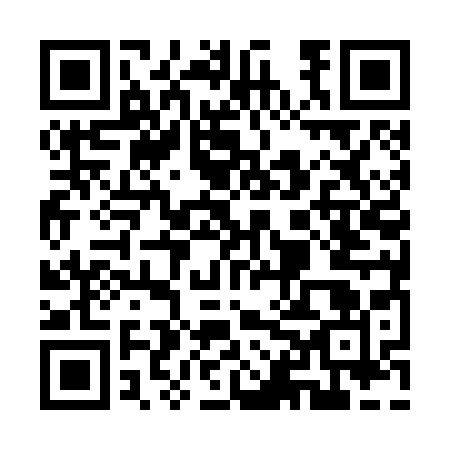 Ramadan times for Coventryville, New York, USAMon 11 Mar 2024 - Wed 10 Apr 2024High Latitude Method: Angle Based RulePrayer Calculation Method: Islamic Society of North AmericaAsar Calculation Method: ShafiPrayer times provided by https://www.salahtimes.comDateDayFajrSuhurSunriseDhuhrAsrIftarMaghribIsha11Mon6:036:037:201:124:297:057:058:2212Tue6:026:027:191:124:307:067:068:2313Wed6:006:007:171:124:307:077:078:2414Thu5:585:587:151:114:317:087:088:2515Fri5:565:567:131:114:327:107:108:2716Sat5:555:557:121:114:327:117:118:2817Sun5:535:537:101:114:337:127:128:2918Mon5:515:517:081:104:347:137:138:3019Tue5:495:497:061:104:347:147:148:3220Wed5:475:477:051:104:357:157:158:3321Thu5:465:467:031:094:357:167:168:3422Fri5:445:447:011:094:367:187:188:3523Sat5:425:427:001:094:377:197:198:3724Sun5:405:406:581:084:377:207:208:3825Mon5:385:386:561:084:387:217:218:3926Tue5:365:366:541:084:387:227:228:4027Wed5:345:346:531:084:397:237:238:4228Thu5:325:326:511:074:397:247:248:4329Fri5:315:316:491:074:407:257:258:4430Sat5:295:296:471:074:407:277:278:4631Sun5:275:276:461:064:417:287:288:471Mon5:255:256:441:064:417:297:298:482Tue5:235:236:421:064:427:307:308:503Wed5:215:216:411:054:427:317:318:514Thu5:195:196:391:054:437:327:328:525Fri5:175:176:371:054:437:337:338:546Sat5:155:156:351:054:437:347:348:557Sun5:135:136:341:044:447:367:368:568Mon5:115:116:321:044:447:377:378:589Tue5:095:096:301:044:457:387:388:5910Wed5:085:086:291:044:457:397:399:00